Тематическая газета для родителей Март 2024 г.                                                    Выпуск №4«На пути к профессии»Как помочь своему ребенку с выбором профессии и не мешать ему быть счастливым?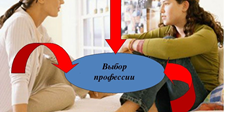      	Мир профессий сегодня очень быстро меняется, одни профессии появляются, другие – канут в лету, появляются новые сферы деятельности, все чаще живого человека на производстве заменяют машины.   	  И естественное желание родителей – помочь своему ребенку разобраться в бесчисленном количестве возможностей   на рынке труда и определиться с выбором своего будущего, при этом, не навредив ему.Не каждому выпадает удача найти профессию, которая бы кроме финансового вознаграждения, приносила моральное удовлетворение. Часто люди вынуждены мириться с ситуацией, когда работа либо обеспечивает материальную стабильность, либо эмоциональное удовлетворение.   	  О будущей профессии задумываются уже в детстве. У кого-то путь к профессиональному самоопределению не вызывает особого труда, кто-то не может определиться, даже после поступления в ВУЗ. Как помочь своему ребенку в профессиональном самоопределении? Как не навредить ему в желании помочь? Не заставляйте детей повторять свой жизненный путь     	Многие родители подталкивают своих чад к профессии, пытаясь воплотить в детях собственные нереализованные желания и амбиции, забывая, что даже маленький ребенок – это уже личность со своими интересами, желаниями, способностями и талантами. Пытаясь заставить ребенка повторить их жизненный путь, исправить допущенные когда-то ошибки, родители наносят своим детям значительный вред.     	Поэтому, первым условием успеха должно стать понимание, что ребенок не есть повторение своих родителей. Да, именно родители формируют модель поведения, стереотипы, жизненные ценности, но сам ребенок – самостоятельная личность со своими, только ему присущими, чертами характера, потребностями и особенностями. Помогите найти ребенку его сильные стороны     	Невозможно определить, любите ли вы креветки, не попробовав их. Давайте возможность своему ребенку попробовать себя в разных сферах деятельности, дайте ему свободу петь, рисовать, моделировать, дайте свободу выбора. Очень хорошо, если при этом вы будете поддерживать связь со специалистами, ведущими занятия в той или иной области, прислушиваться к их мнению, чтобы понять сильные стороны своего ребенка.Развивайте выявленные способности    	 Определив, к какому виду деятельности предрасположен ребенок, следует развивать эти способности. Для этого не просто записать в кружок или секцию, а постараться как можно шире раскрыть весь спектр определенной сферы. Иными словами, не просто записать ребенка в художественную школу, если у него проявляется склонность к живописи, но и дать возможность увидеть жизнь художников изнутри, посещая с ним выставки, встречи с художниками, презентации, рассказывая о жизни профессионального живописца. Таким образом, ребенок проникается атмосферой своей будущей профессии, которая может ему, как понравиться, так и разочаровать. Но пусть это произойдет как можно раньше, и это будет его выбор.Развивайте коммуникативные навыки    	 Не секрет, что залогом успеха в жизни является умение общаться. Без социализации ребенку сложно будет адаптироваться в социуме, строить взаимоотношения с окружающими людьми, и, как результат, сделать успешную карьеру.     	Учите ребенка не просто говорить, а доносить свои идеи до собеседника, развивайте навыки самопрезентации. Помните, что у коммуникации есть свои законы, главные из них – не причинять боль другим, не нарушать личностное пространство других людей и не позволять нарушать своё, уметь слушать и слышать других людей. Для развития коммуникативных навыков поощряйте участие детей в самых разных мероприятиях, интересуйтесь кругом его общения в школе и вне школы, обсуждайте прочитанные книги и просмотренные фильмы.Показывайте личный пример     	Только успешные в профессии родители могут заразить своего ребенка оптимизмом искать любимую работу, стремиться к профессиональной самореализации. Если вы не реализованы в профессии, если каждое утро отправляетесь на работу с мыслью «некуда деваться, нужно кормить семью», ваш ребенок быстро примет как должное, что работа – это «мучение ради денег», и нужно смириться с любым видом деятельности, если за него платят. Но если ребенок видит, что помимо денег ваша работа доставляет удовольствие, вызывает самоуважение, заставляет самосовершенствоваться, тогда и он будет искать профессию, которая будет не просто гарантировать финансовую независимость, но позволит ему воплотить в жизнь свои желания, реализоваться как личность. Помните, успешные родители – счастливые дети!Живите в ногу со временем  	   Невозможно помочь ребенку определиться с выбором будущего, не будучи осведомленным в современных тенденциях на рынке труда. Из-за изменений в обществе рынок труда стал нестабильным. За последние годы появилась масса профессий, о которых еще несколько лет назад никто не слышал. Только развиваясь и приобретая новые знания, умения родители могут рассчитывать на то, что их мнение будет авторитетным, а советы относительно выбора профессии будут учитываться.Не бойтесь доверять своему ребенку     	Часто родители отказываются принять точку зрения ребенка и настойчиво отстаивают свою позицию как единственно верную. Более того, во многих случаях при выборе сферы деятельности для ребенка родители руководствуются наличием у них нужных связей и знакомств. В итоге ребенок теряет годы на получение нелюбимой профессии, которую изначально за него выбрали родители, после получения диплома он чувствует себя обманутым и, как правило, отказываются работать по полученной специальности.Поэтому, уважаемые родители, воспитывайте в своих детях самостоятельность, культивируйте в них чувство гордости за свои собственные достижения и успехи. Поддержите выбор подростка, даже если вы с ним не согласны. Очень жаль, что до сих пор встречается так много людей, не понимающих, что поддержка и доброе слово творят чудеса и дарят веру в себя.Часто случается, что выбранное направление не представлено в учебных заведениях нашего региона, или ребёнок целенаправленно хочет учиться в другом городе, или даже столице. И тогда перед родителями встает дилемма отпустить своё чадо, дав ему возможность самому справляться с бытовыми и жизненными проблемами или убедить остаться в родном городе и выбрать другую доступную сферу деятельности.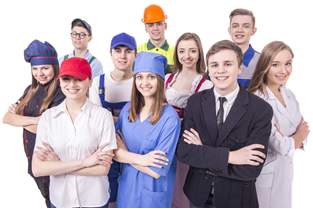 Если вы все делали правильно в период его детства и отрочества, если подготовили к взрослой жизни, научили принимать решения и нести за них ответственность, выстраивать границы, не бойтесь, отпустите ребенка в самостоятельное плавание по жизни. Речь идет о профессии на всю жизнь, а это, поверьте, того стоит.